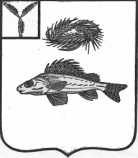 СОВЕТНОВОКРАСНЯНСКОГО МУНИЦИПАЛЬНОГО ОБРАЗОВАНИЯ ЕРШОВСКОГО РАЙОНА САРАТОВСКОЙ ОБЛАСТИРЕШЕНИЕот 25.04.2019 г.                                                                   №  10-30О внесении изменений в решениеот 06.09.2017 № 75-138 «Об утверждении Положения о порядке получения муниципальными служащими Новокраснянского МО разрешения представителя нанимателя участвовать на безвозмездной основе в управлении некоммерческими организациями в качестве единоличного исполнительного органа или вхождения в состав их коллегиальных органов управления» В целях реализации пункта 3 части 1 статьи 14 Федерального закона от 02.03.2007 № 25-ФЗ «О муниципальной службе в Российской Федерации», руководствуясь Уставом Новокраснянского муниципального образования Ершовского района, Совет Новокраснянского муниципального образования РЕШИЛ:1.Внести в решение от 06.09.2017 № 75-138 «Об утверждении Положения о порядке получения муниципальными служащими Новокраснянского МО разрешения представителя нанимателя участвовать на безвозмездной основе в управлении некоммерческими организациями в качестве единоличного исполнительного органа или вхождения в состав их коллегиальных органов управления» следующие изменения:Абзац 2 пункта 1 решения признать утратившим силу;В приложении в пункте 1:слова «(за исключением политической партии)» заменить словами «за исключением политической партии и органа профессионального союза, в том числе выборного органа первичной профсоюзной организации, созданной в органе местного самоуправления, аппарате избирательной комиссии муниципального образования)»;слова «садоводческим, огородническим, дачным потребительским кооперативом» исключить.2. Настоящее решение вступает в силу через десять дней после дня его официального опубликования (обнародования) 3. Разместить настоящее решение на официальном сайте администрации Ершовского муниципального района.Глава Новокраснянскогомуниципального образования                                               Е.Ю.Кузнецова